This sheet must be completed and attached as the cover sheet of the submitted taskSubject:PDHPE			Student: _____________________________Some ResourcesYoung Australians: Their Health and Wellbeing, 2011	http://www.aihw.gov.au/publication-detail/?id=10737419261	Making Progress: The Health, Development and Wellbeing of Australia’s Children and Young People	http://www.aihw.gov.au/publication-detail/?id=6442468152Binge Drinking: What are you doing to yourself?	http://www.whatareyoudoingtoyourself.com/The Dark Side of Tanning	http://www.darksideoftanning.com.au/Get Tested: Play Safe	http://www.gettested.com.au/Know When To Say When					http://www.whentosaywhen.com.au/Cannabis: Permanently Out of It	http://www.permanentlyoutofit.com.au/Speeding: No One Thinks Big of You	http://www.rta.nsw.gov.au/roadsafety/speedandspeedcameras/campaigns/pinkie.htmlUOW: Guide to Referencing	http://edserver1.uow.edu.au/DiveInEduc/contents/resources/info/Harvard_Referencing.pdf	(Downloadable PDF)	http://public01.library.uow.edu.au/refcite/style-guides/html/					(Interactive Tutorial)Key VerbsDescribe:	Provide characteristics and features.Explain:	Relate cause and effect; make the relationships between things evident; provide why and/or how.Analyse:	Identify components and the relationship between them; draw out and relate implications.
Evaluate:	Make a judgement based on criteria; determine the value of.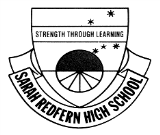 SARAH REDFERN HIGH SCHOOLASSESSMENT TASK NOTIFICATIONPRELIMINARY COURSETEACHER/S:  RatusauMODULE/UNIT: Better Health for IndividualsTASK NUMBER:  1TASK: Health ReportWEIGHTING (%): 25%NOTIFICATION DATE: Term 1, Week 4;18/02/2016TASK DUE:Term 1, Week 9;24/03/2016SUBMISSION:Period 3in class. You must submit a hard copy of your task in person to MsRatusau in PDHPE. No digital copies accepted.SIGNATURES REQUIRED FOR TASK VERIFICATIONHead Teacher:_____________________    Curriculum Manager: _______________________TASK DESCRIPTION:You are asked to write a report for the Government on the ‘Health of Young People in Australia’.Your report will contribute towards funding allocations and health promotion initiatives in 2013 by evaluating current health promotion strategies.Your report needs to:Part A – (200 word limit, 4 Marks)Describe the health status of young Australians.Describe a range of health problems (e.g. physical health conditions, mental health conditions, social health problems) Part B – (400 word limit, 6 marks)Explain the effects on health associated with the risk taking behaviours of young Australians.Explain a range of short and long term effects on health and a range of risk taking behaviours of young Australians. Part C – (400 word limit, 6 Marks)Analyse the determinants of health that influence the health behaviours of young Australians.Analyse a range of determinants such as individual factors, socio-cultural factors, socioeconomic factors and environmental factors. Part D – (300 word limit, 4 Marks)Evaluate one current health promotion strategy that has been implemented to help young Australians. Provide a range of reasons and specific examples to support your argument and highlight the positive and negative aspects of the health promotion strategy.Additional InformationYour Report needs to utilise a range a resources that are identified using the Harvard System of Referencing. You must include both a reference list and in text referencing.Support every component of the report with a range of accurate, specific and current practical examples, as well as relevant evidence.Total Word Limit – 1300 Words.Your task must be submitted with this cover sheet containing the assessment details, your name, your teacher’s name and any other relevant information.OUTCOMES TO BE ASSESSED: P1   Identifies and examines why individuals give different meanings to health P2   Explains how a range of health behaviours affect an individual’s health P3   Describes how an individual’s health is determined by a range of factors P4   Evaluates aspects of health over which individuals can exert some control P5   Describes factors that contribute to effective health promotion P15  Forms opinions about health-promoting actions based on a critical examination of relevant            information P16  Uses a range of sources to draw conclusions about health and physical activity concepts MARKING GUIDELINES/ CRITERIA:PLAGIARISM will result in zero marks being awarded and the student will be required to redo the task.     I acknowledge that this assessment is all my own work.  Any references have been cited.Student signature: _________________________________________Part AMarksOutstandingDescribe the health status of young Australians.Describe a range of health issues including physical health conditions, mental health conditions and social health problems.Provide a range of accurate, specific and current data, relevant evidence and practical examples.Display an excellent application of the Harvard System of referencing.Use all subject specific terminology consistently and correctly in correct context.Adheres to set word limit.4 HighDescribe some areas of the health status young Australians.Describe some health issues including physical health conditions, mental health conditions and/or social health problems.Provide accurate data, evidence and practical examples.Display the correct and accurate application of the Harvard System of referencing.Use most subject specific terminology in correct context.3 Sound Outline the health status of young AustraliansOutline health issues including physical health conditions, mental health conditions and/or, social health problemsProvide some data and practical examples.Display the correct application of the Harvard System of referencing.Use some subject specific terminology in correct context.2 BasicIdentify the health status of young AustraliansIdentify health issues including physical health conditions, mental health conditions and/or social health problemsProvide some data or practical examples.Display a basic application of the Harvard System of referencing.Use at least one subject specific term.1 Part BMarksOutstandingExplain a range of short and long term effects on health associated with the risk taking behaviours and lifestyle issues associated with young Australians.Provide a range of accurate, specific and current practical examples.Display an excellent application of the Harvard System of referencing.Use all subject specific terminology consistently and correctly in correct context.Adheres to set word limit.6HighExplain some short and long term effects on health associated with the risk taking behaviours and lifestyle issues associated with young Australians.Provide accurate and specific practical examples.Display the correct and accurate application of the Harvard System of referencing.Use most subject specific terminology in correct context.5 SoundOutline a range of short and long term effects on health associated with the risk taking behaviours and lifestyle issues associated with young Australians.Provide accurate practical examples.Display the correct application of the Harvard System of referencing.Use some subject specific terminology in correct context.4 BasicOutline some short and/or long term effects on health associated with the risk taking behaviours and lifestyle issues associated with young Australians.Provide some examples.Display a basic application of the Harvard System of referencing.Use some subject specific terminology.3 LimitedIdentify short and/or long term effects on health associated with the risk taking behaviours and lifestyle issues associated with young Australians.Provide one example.Display a basic application of the Harvard System of referencing.Use at least one subject specific term.1-2 Part CMarksOutstandingAnalyse a range of factors that influence the health of young Australians including individual factors, socio-cultural factors, socio-economic factors and environmental factors.Provide a range of accurate, specific and current practical examples.Use all subject specific terminology consistently and correctly in correct context.Adhere to set word limit.6 HighAnalyse some factors that influence the health of young Australians including some individual factors, socio-cultural factors, socio-economic factors and/or environmental factors.Provide accurate and specific practical examples.Use most subject specific terminology in correct context.5 SoundExplain some factors that influence the health of young Australians including some individual factors, socio-cultural factors, socio-economic factors and/or environmental factors.Provide accurate practical examples.Use some subject specific terminology in correct context4 BasicOutline some factors that influence the health of young Australians including some individual factors, socio-cultural factors, socio-economic factors and/or environmental factors.Provide some examples.Use some subject specific terminology.3LimitedIdentify some factors that influence the health of young Australians.Provide one example.Use at least one subject specific term.1-2 Part DMarksOutstandingEvaluate one current health promotion strategy that has been implemented to help young Australians.Provide reasons and examples to support points made about the health promotion strategy.Adhere to set work limit.4 HighDescribe one current health promotion strategy that has been implemented to help young Australians.Provide characteristics and feature of a health promotion strategy.3 SoundOutline one current health promotion strategy that has been implemented to help young Australians.Sketch in general terms the health promotion strategy.2 BasicIdentify one current health promotion strategy that has been implemented to help young Australians.Identify some aspects of the health promotion strategy.1 